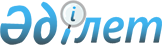 О внесении изменения в постановление акимата Северо-Казахстанской области от 18 марта 2022 года № 61 "Об утверждении объемов субсидий по направлениям субсидирования на развитие племенного животноводства, повышение продуктивности и качества продукции животноводства, а также нормативов субсидий, критериев к получателям субсидий и сроков подачи заявки на получение субсидий на удешевление стоимости затрат на корма маточному поголовью сельскохозяйственных животных по Северо-Казахстанской области на 2022 год"Постановление акимата Северо-Казахстанской области от 30 декабря 2022 года № 291. Зарегистрировано в Министерстве юстиции Республики Казахстан 30 декабря 2022 года № 31496
      Акимат Северо-Казахстанской области ПОСТАНОВЛЯЕТ:
      1. Внести в постановление акимата Северо-Казахстанской области от 18 марта 2022 года № 61 "Об утверждении объемов субсидий по направлениям субсидирования на развитие племенного животноводства, повышение продуктивности и качества продукции животноводства, а также нормативов субсидий, критериев к получателям субсидий и сроков подачи заявки на получение субсидий на удешевление стоимости затрат на корма маточному поголовью сельскохозяйственных животных по Северо-Казахстанской области на 2022 год" (зарегистрировано в Реестре государственной регистрации нормативных правовых актов № 27245) следующее изменение:
      приложение 1 к указанному постановлению изложить в новой редакции, согласно приложению к настоящему постановлению.
      2. Коммунальному государственному учреждению "Управление сельского хозяйства и земельных отношений акимата Северо-Казахстанской области" в установленном законодательством Республики Казахстан порядке обеспечить:
      1) государственную регистрацию настоящего постановления в Министерстве юстиции Республики Казахстан;
      2) размещение настоящего постановления на интернет-ресурсе акимата Северо-Казахстанской области после его официального опубликования.
      3. Контроль за исполнением настоящего постановления возложить на заместителя акима Северо-Казахстанской области по курируемым вопросам.
      4. Настоящее постановление вводится в действие после дня его первого официального опубликования.
       "СОГЛАСОВАНО"
      Министерство сельского хозяйства
      Республики Казахстан Объемы субсидий по направлениям субсидирования на развитие племенного животноводства, повышение продуктивности и качества продукции животноводства по Северо-Казахстанской области на 2022 год 
					© 2012. РГП на ПХВ «Институт законодательства и правовой информации Республики Казахстан» Министерства юстиции Республики Казахстан
				
      Аким Северо-Казахстанской области

А. Сапаров
Приложениек постановлению акиматаСеверо-Казахстанской областиот 30 декабря 2022 года № 291Приложение 1к постановлению акиматаСеверо-Казахстанской областиот 18 марта 2022 года № 61
№
Направление субсидирования
Единица измерения
Субсидируемый объем
Объем субсидий, тысяч тенге
Мясное и мясо-молочное скотоводство
Мясное и мясо-молочное скотоводство
Мясное и мясо-молочное скотоводство
Мясное и мясо-молочное скотоводство
Мясное и мясо-молочное скотоводство
1.
Ведение селекционной и племенной работы:
1.1
Товарное маточное поголовье крупного рогатого скота
Голова/случной сезон
15 823
158 230,0
1.2
Племенное маточное поголовье крупного рогатого скота
Голова/случной сезон
8 459
126 885,0
2.
Содержание племенного быка-производителя мясных и мясо-молочных пород, используемых для воспроизводства стада
Голова/случной сезон
160
16 000,0
3.
Приобретение племенного быка-производителя мясных и мясо-молочных пород
Приобретенная голова
425
63 750,0
4.
Приобретение племенного маточного поголовья крупного рогатого скота:
Приобретенная голова
4.1
Отечественный 
Приобретенная голова
835
125 250,0
4.2
Импортированный из стран Содружества Независимых Государств, Украины
Приобретенная голова
80
18 000,0
4.3
Импортированный из Австралии, стран Северной и Южной Америки, стран Европы 
Приобретенная голова
24
7 200,0
5.
Приобретение импортированного маточного поголовья крупного рогатого скота, соответствующее породному происхождению
Приобретенная голова
5 000
750 000,0
6.
Удешевление стоимости крупного рогатого скота мужской особи, (в том числе племенные мужские особи молочных или молочно-мясных пород), реализованного или перемещенного на откорм в откормочные площадки или на мясоперерабатывающие предприятия с убойной мощностью 50 голов в сутки
Килограмм живого веса
874 127
174 825,4
Молочное и молочно-мясное скотоводство
Молочное и молочно-мясное скотоводство
Молочное и молочно-мясное скотоводство
Молочное и молочно-мясное скотоводство
Молочное и молочно-мясное скотоводство
1.
Приобретение семени племенного быка молочных и молочно-мясных пород
1.1
Двуполое
Приобретенная доза
1 138
2 950,8
2.
Приобретение племенного маточного поголовья крупного рогатого скота:
Приобретенная голова
2.1
Отечественный 
Приобретенная голова
437
86 165,7
2.2
Импортированный из стран Содружества Независимых Государств, Украины
Приобретенная голова
415
93 375,0
2.3
Импортированный из Австралии, стран Северной и Южной Америки, стран Европы
Приобретенная голова
1 790
703 195,7
3.
Удешевление стоимости производства молока
3.1
Хозяйства с фуражным поголовьем коров от 600 голов
Реализованный или переработанный килограмм
45 712 920
2 057 081,4
3.2
Хозяйства с фуражным поголовьем коров от 400 голов
Реализованный или переработанный килограмм
17 369 208
521 076,2
3.3
Хозяйства с фуражным поголовьем коров от 50 голов
Реализованный или переработанный килограмм
13 921 764
278 435,3
3.4
Сельскохозяйственный кооператив
Реализованный или переработанный килограмм
19 868 452
397 369,0
4.
Субсидирование племенных и дистрибьютерных центров за услуги по искусственному осеменению маточного поголовья крупного рогатого скота молочного и молочно-мясного направления в крестьянских (фермерских) хозяйствах и сельскохозяйственных кооперативах
Осемененная голова в текущем году
3 423
17 115,0
Мясное птицеводство
Мясное птицеводство
Мясное птицеводство
Мясное птицеводство
Мясное птицеводство
1.
Удешевление стоимости производства мяса птицы
1.1
фактическое производство от 500 тонн
Реализованный килограмм
68 514
3 425,7
Яичное птицеводство
Яичное птицеводство
Яичное птицеводство
Яичное птицеводство
Яичное птицеводство
1.
Приобретение суточного молодняка финальной формы яичного направления, полученного от племенной птицы
Приобретенная голова
999 200
59 952,0
Овцеводство
Овцеводство
Овцеводство
Овцеводство
Овцеводство
1.
Ведение селекционной и племенной работы
Голова/случной сезон
1.1
Племенное маточное поголовье овец
Голова/случной сезон
6 767
27 068,0
2.
Приобретение отечественных племенных овец 
Приобретенная голова
1 498
22 470,0
Коневодство
Коневодство
Коневодство
Коневодство
Коневодство
1.
Приобретение племенных жеребцов-производителей продуктивного направления
Приобретенная голова
2
200,0
Свиноводство
Свиноводство
Свиноводство
Свиноводство
Свиноводство
1.
Приобретение племенных свиней
Приобретенная голова
2 225
311 500,0
2.
Ведение селекционной и племенной работы с маточным и ремонтным поголовьем свиней 
Голова/случной сезон
5 084
203 360,0
Итого по области
Итого по области
6 224 880,2
За счет бюджетных средств из местного бюджета:
За счет бюджетных средств из местного бюджета:
За счет бюджетных средств из местного бюджета:
За счет бюджетных средств из местного бюджета:
За счет бюджетных средств из местного бюджета:
1.
Удешевление стоимости затрат на корма маточному поголовью сельскохозяйственных животных
1.1
Удешевление стоимости затрат на корма сельскохозяйственным животным (крупный рогатый скот молочного и молочно-мясного направления от 50 до 400 голов)
Голова
3 372
134 868,1
1.2
Удешевление стоимости затрат на корма сельскохозяйственным животным (крупный рогатый скот молочного и молочно-мясного направления от 400 голов)
Голова
17 767
1 421 375,1
1.3
Удешевление стоимости затрат на корма сельскохозяйственным животным (крупный рогатый скот от 50 голов)
Голова
25 008
875 268,8
2.
Удешевление стоимости затрат на корма сельскохозяйственным животным (свиньи от 50 голов)
Голова
5 000
125 000,0
3.
Удешевление стоимости затрат на корма сельскохозяйственным животным (лошади от 50 голов)
Голова
1 808
14 462,5
4.
Удешевление стоимости затрат на корма сельскохозяйственным животным (овцы от 50 голов)
Голова
8 810
26 431,0
5.
Удешевление стоимости производства и переработки кобыльего молока
Килограмм
36 957
2 217,4
Итого бюджетных средств местного бюджета
Итого бюджетных средств местного бюджета
2 599 622,9
За счет бюджетных средств из республиканского бюджета:
За счет бюджетных средств из республиканского бюджета:
За счет бюджетных средств из республиканского бюджета:
За счет бюджетных средств из республиканского бюджета:
За счет бюджетных средств из республиканского бюджета:
1.
Удешевление стоимости производства пищевого яйца при фактическом производстве от 5 миллионов штук (действует до 1 января 2023 года)
Реализованная штука
327 550 667
982 652,0
Итого бюджетных средств республиканского бюджета
Итого бюджетных средств республиканского бюджета
982 652,0
Итого
Итого
9 807 155,0